 أستعدّ للمناظرة 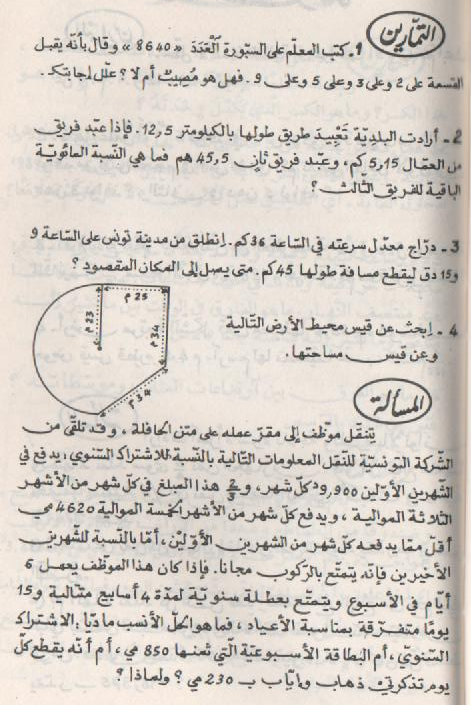 أستعدّ للمناظرة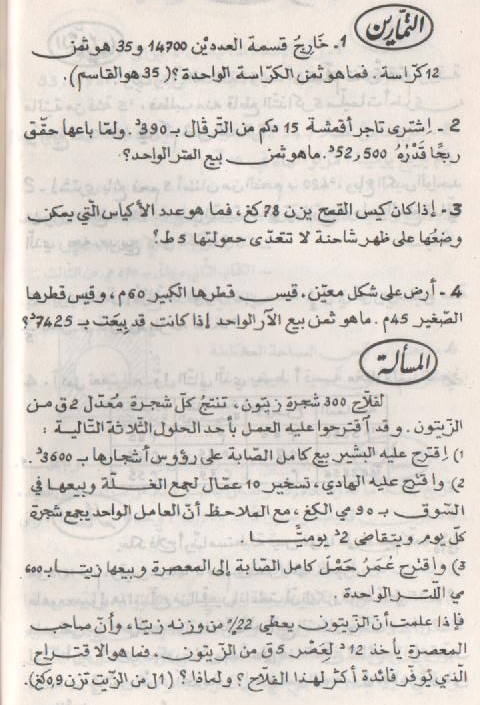 أستعدّ للمناظرة 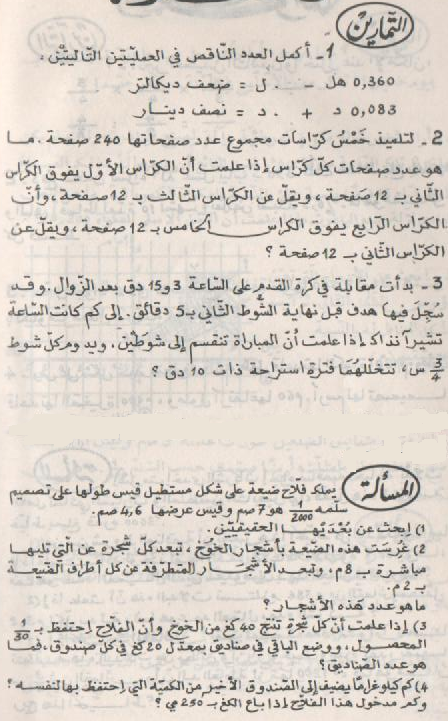 